Закон Камчатского края от 12 февраля 2014 года №390"О мерах социальной поддержки отдельных категорий граждан в период получения ими образования в государственных и муниципальных образовательных организациях в Камчатском крае" Работа с документами:Сохранить в формате MS Word
Версия для печати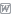 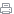 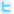 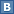 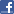 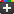 Дополнительно:Изменения и поправки #Опубликовано: 14 марта 2014 г. на Интернет-портале "Российской Газеты"Принят Законодательным Собранием Камчатского края 5 февраля 2014 годаСтатья 1. Предмет регулирования настоящего ЗаконаНастоящий Закон устанавливает категории граждан, которым предоставляются меры социальной поддержки в период получения ими образования в государственных и муниципальных образовательных организациях в Камчатском крае (за исключением федеральных государственных образовательных организаций) (далее - государственные и муниципальные образовательные организации), определяет меры социальной поддержки, условия и порядок их предоставления.Статья 2. Правовая основа настоящего ЗаконаПравовой основой настоящего Закона являются Конституция Российской Федерации, Федеральный закон от 29.12.2012 N 273-ФЗ "Об образовании в Российской Федерации", Федеральный закон от 24.11.1995 N 181-ФЗ "О социальной защите инвалидов в Российской Федерации", Федеральный закон от 21.12.1996 № 159-ФЗ "О дополнительных гарантиях по социальной поддержке детей-сирот и детей, оставшихся без попечения родителей", Федеральный закон от 06.10.1999 N 184-ФЗ "Об общих принципах организации законодательных (представительных) и исполнительных органов государственной власти субъектов Российской Федерации", иные федеральные законы и нормативные правовые акты Российской Федерации, Устав Камчатского края и законы Камчатского края.Статья 3. Категории граждан, которым предоставляются меры социальной поддержки в период получения ими образования в государственных и муниципальных образовательных организацияхМеры социальной поддержки в период получения образования в государственных и муниципальных образовательных организациях предоставляется следующим категориям граждан, проживающих на территории Камчатского края:
1) обучающимся из семей, которым присвоен статус многодетной семьи в соответствии с Законом Камчатского края от 16.12.2009 N 352 "О мерах социальной поддержки многодетных семей в Камчатском крае" (далее - многодетные семьи);
2) обучающимся из семей, в которых среднедушевой доход ниже величины прожиточного минимума, установленного в Камчатском крае (далее - малоимущие семьи);
3) обучающимся из числа коренных малочисленных народов Севера, Сибири и Дальнего Востока (далее - коренные малочисленные народы);
4) обучающимся, являющимся детьми-сиротами и детьми, оставшимися без попечения родителей, а также лицами из числа детей-сирот и детей, оставшихся без попечения родителей;
5) обучающимся с ограниченными возможностями здоровья, в том числе инвалидам;
6) обучающимся, нуждающимся в длительном лечении;
7) обучающимся из числа беженцев и вынужденных переселенцев;
8) обучающимся государственных профессиональных образовательных организаций по программам подготовки квалифицированных рабочих, служащих, не относящимся к категориям граждан, указанным в пунктах 1 - 7 настоящей статьи.Статья 4. Меры социальной поддержки обучающихся из многодетных семейОбучающимся из многодетных семей:
1) в период получения ими общего образования в государственных и муниципальных общеобразовательных организациях предоставляется социальная поддержка в виде:
а) обеспечения бесплатным одноразовым питанием (завтрак или полдник) обучающихся в первую или вторую смену, не посещающих группу продленного дня;
б) обеспечения бесплатным трехразовым питанием (завтрак, обед и полдник) обучающихся в первую или вторую смену, посещающих группу продленного дня;
2) в период получения ими среднего профессионального образования в государственных профессиональных образовательных организациях по программам подготовки квалифицированных рабочих, служащих предоставляется социальная поддержка в виде:
а) обеспечения бесплатным двухразовым питанием (завтрак и обед) обучающихся, не проживающих в общежитиях указанных организаций;
б) обеспечения бесплатным трехразовым питанием (завтрак, обед и ужин) обучающихся, проживающих в общежитиях указанных организаций;
3) в период получения ими образования в государственных и муниципальных образовательных организациях предоставляются иные меры социальной поддержки, установленные Законом Камчатского края от 16.12.2009 N 352 "О мерах социальной поддержки многодетных семей в Камчатском крае".Статья 5. Меры социальной поддержки обучающихся из малоимущих семейОбучающимся из малоимущих семей:
1) в период получения ими общего образования в государственных и муниципальных общеобразовательных организациях предоставляется социальная поддержка в виде:
а) обеспечения бесплатным одноразовым питанием (завтрак или полдник) обучающихся в первую или вторую смену, не посещающих группу продленного дня;
б) обеспечения бесплатным трехразовым питанием (завтрак, обед и полдник) обучающихся в первую или вторую смену, посещающих группу продленного дня;
в) частичной компенсации фактических расходов на приобретение одежды обучающихся и школьно-письменных принадлежностей в размере 2500 рублей;
2) в период получения ими среднего профессионального образования в государственных профессиональных образовательных организациях по программам подготовки квалифицированных рабочих, служащих предоставляется социальная поддержка в виде:
а) обеспечения бесплатным двухразовым питанием (завтрак и обед) обучающихся, не проживающих в общежитиях указанных организаций;
б) обеспечения бесплатным трехразовым питанием (завтрак, обед и ужин) обучающихся, проживающих в общежитиях указанных организаций;
3) в период получения ими среднего профессионального образования в государственных профессиональных образовательных организациях, расположенных на территории Корякского округа, по программам подготовки специалистов среднего звена предоставляется социальная поддержка в виде:
а) обеспечения бесплатным двухразовым питанием (завтрак и обед) обучающихся, не проживающих в общежитиях указанных организаций;
б) обеспечения бесплатным трехразовым питанием (завтрак, обед и ужин) обучающихся, проживающих в общежитиях указанных организаций.Статья 6. Меры социальной поддержки обучающихся из числа коренных малочисленных народовОбучающимся из числа коренных малочисленных народов:
1) в период получения ими общего образования в государственных и муниципальных общеобразовательных организациях предоставляется социальная поддержка в виде:
а) обеспечения бесплатным одноразовым питанием (завтрак или полдник) обучающихся в первую или вторую смену, не посещающих группу продленного дня;
б) обеспечения бесплатным трехразовым питанием (завтрак, обед и полдник) обучающихся в первую или вторую смену, посещающих группу продленного дня;
в) частичной компенсации фактических расходов на приобретение одежды обучающихся и школьно-письменных принадлежностей в размере 2500 рублей;
2) в период получения ими среднего профессионального образования в государственных профессиональных образовательных организациях по программам подготовки квалифицированных рабочих, служащих предоставляется социальная поддержка в виде:
а) обеспечения бесплатным двухразовым питанием (завтрак и обед) обучающихся, не проживающих в общежитиях указанных организаций;
б) обеспечения бесплатным трехразовым питанием (завтрак, обед и ужин) обучающихся, проживающих в общежитиях указанных организаций.Статья 7. Меры социальной поддержки обучающихся, являющихся детьми-сиротами и детьми, оставшимися без попечения родителей, а также лицами из числа детей-сирот и детей, оставшихся без попечения родителейОбучающимся, являющимся детьми-сиротами и детьми, оставшимися без попечения родителей, а также лицами из числа детей-сирот и детей, оставшихся без попечения родителей, в период получения ими образования в государственных и муниципальных образовательных организациях предоставляются меры социальной поддержки, установленные Законом Камчатского края от 18.09.2008 N 122 "О дополнительных гарантиях и дополнительных видах социальной поддержки детей-сирот и детей, оставшихся без попечения родителей".Статья 8. Меры социальной поддержки обучающихся с ограниченными возможностями здоровья, в том числе инвалидов1. Обучающимся с ограниченными возможностями здоровья, в том числе инвалидам:
1) в период получения ими общего образования в государственных образовательных организациях для обучающихся с ограниченными возможностями здоровья, проживающим в указанных организациях, предоставляется социальная поддержка в виде полного государственного обеспечения;
2) в период получения ими общего образования в государственных и муниципальных общеобразовательных организациях, не проживающим в государственных образовательных организациях для обучающихся с ограниченными возможностями здоровья, предоставляется социальная поддержка в виде:
а) обеспечения бесплатным двухразовым питанием (завтрак или полдник, обед);
б) частичной компенсации фактических расходов на приобретение одежды обучающихся и школьно-письменных принадлежностей в размере 2500 рублей;
3) в период получения ими образования в государственных и муниципальных образовательных организациях предоставляются бесплатно специальные учебники и учебные пособия, иная учебная литература, а также услуги сурдопереводчиков и тифлосурдопереводчиков.2. Обучающимся из числа инвалидов дополнительно к мерам социальной поддержки, установленным частью 1 настоящей статьи:
1) в период получения ими среднего профессионального образования в государственных профессиональных образовательных организациях по программам подготовки квалифицированных рабочих, служащих предоставляется социальная поддержка в виде:
а) обеспечения бесплатным одноразовым питанием (обед) обучающихся, не проживающих в общежитиях указанных организаций;
б) обеспечения бесплатным двухразовым питанием (завтрак и обед) обучающихся, проживающих в общежитиях указанных организаций;
2) в период получения ими образования в государственных и муниципальных образовательных организациях предоставляются иные меры социальной поддержки, установленные Законом Камчатского края от 10.09.2008 N 107 "О социальной поддержке инвалидов в Камчатском крае".Статья 9. Меры социальной поддержки обучающихся, нуждающихся в длительном леченииОбучающимся, нуждающимся в длительном лечении, в период получения ими общего образования в государственных и муниципальных образовательных организациях для обучающихся, осваивающих основные общеобразовательные программы и нуждающихся в длительном лечении, проживающим в указанных организациях, предоставляется социальная поддержка в виде полного государственного обеспечения.Статья 10. Меры социальной поддержки обучающихся из числа беженцев и вынужденных переселенцевОбучающимся из числа беженцев и вынужденных переселенцев:
1) в период получения ими общего образования в государственных и муниципальных общеобразовательных организациях предоставляется социальная поддержка в виде частичной компенсации фактических расходов на приобретение одежды обучающихся и школьно-письменных принадлежностей в размере 2500 рублей;
2) в период получения ими среднего профессионального образования в государственных профессиональных образовательных организациях по программам подготовки квалифицированных рабочих, служащих предоставляется социальная поддержка в виде:
а) обеспечения бесплатным одноразовым питанием (обед) обучающихся, не проживающих в общежитиях указанных организаций;
б) обеспечения бесплатным двухразовым питанием (завтрак и обед) обучающихся, проживающих в общежитиях указанных организаций.Статья 11. Меры социальной поддержки обучающихся государственных профессиональных образовательных организаций по программам подготовки квалифицированных рабочих, служащих, не относящихся к категориям граждан, указанным в пунктах 1 - 7 статьи 3 настоящего ЗаконаОбучающимся, не относящимся к категориям граждан, указанным в пунктах 1 - 7 статьи 3 настоящего Закона, в период получения ими среднего профессионального образования в государственных профессиональных образовательных организациях по программам подготовки квалифицированных рабочих, служащих предоставляется социальная поддержка в виде:
1) обеспечения бесплатным одноразовым питанием (обед) обучающихся, не проживающих в общежитиях указанных организаций;
2) обеспечения бесплатным двухразовым питанием (завтрак и обед) обучающихся, проживающих в общежитиях указанных организаций.Статья 12. Особенности предоставления социальной поддержки в виде обеспечения бесплатным питанием обучающихся в период получения образования в государственных профессиональных образовательных организациях по программам подготовки квалифицированных рабочих, служащихПри наличии у обучающихся в государственных профессиональных образовательных организациях по программам подготовки квалифицированных рабочих, служащих права на получение социальной поддержки в виде обеспечения бесплатным питанием по нескольким основаниям, предусмотренным статьями 4 - 8, 10 - 11 настоящего Закона, социальная поддержка предоставляется по одному из оснований по выбору обучающегося (его законного представителя).Статья 13. Иные меры социальной поддержкиИные меры социальной поддержки категориям граждан, указанным в статье 3 настоящего Закона, устанавливаются иными нормативными правовыми актами Камчатского края.Статья 14. Порядок предоставления мер социальной поддержки отдельным категориям граждан в период получения ими образования в государственных и муниципальных образовательных организацияхПорядок предоставления мер социальной поддержки отдельным категориям граждан в период получения ими образования в государственных и муниципальных образовательных организациях устанавливается постановлением Правительства Камчатского края, если иное не предусмотрено федеральным законодательством и законодательством Камчатского края.Статья 15. Финансовое обеспечение реализации настоящего ЗаконаФинансовое обеспечение реализации настоящего Закона является расходным обязательством Камчатского края и осуществляется за счет средств краевого бюджета.Статья 16. Заключительные положения1. Настоящий Закон вступает в силу через 10 дней после дня его официального опубликования и распространяется на правоотношения, возникшие с 1 января 2014 года.2. Признать утратившими силу с 1 января 2014 года:
1) Закон Камчатского края от 18.09.2008 № 121 "Об установлении категорий граждан, которым предоставляется социальная поддержка в период обучения в государственных образовательных учреждениях, находящихся в ведении Камчатского края, и в муниципальных образовательных учреждениях в Камчатском крае, о порядке и размерах ее предоставления";
2) Закон Камчатского края от 11.06.2009 № 277 "О внесении изменений в Закон Камчатского края "Об установлении категорий граждан, которым предоставляется социальная поддержка в период обучения в государственных образовательных учреждениях, находящихся в ведении Камчатского края, и в муниципальных образовательных учреждениях в Камчатском крае, о порядке и размерах ее предоставления";
3) Закон Камчатского края от 16.09.2010 № 492 "О внесении изменения в статью 5 Закона Камчатского края "Об установлении категорий граждан, которым предоставляется социальная поддержка в период обучения в государственных образовательных учреждениях, находящихся в ведении Камчатского края, и в муниципальных образовательных учреждениях в Камчатском крае, о порядке и размерах ее предоставления";
4) Закон Камчатского края от 28.04.2011 № 596 "О внесении изменений в Закон Камчатского края "Об установлении категорий граждан, которым предоставляется социальная поддержка в период обучения в государственных образовательных учреждениях, находящихся в ведении Камчатского края, и в муниципальных образовательных учреждениях в Камчатском крае, о порядке и размерах ее предоставления".Губернатор Камчатского края В.И.Илюхин